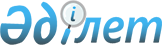 Об организации дополнительных социальных рабочих мест на 2010 год
					
			Утративший силу
			
			
		
					Постановление акимата Нуринского района Карагандинской области от 13 сентября 2010 года N 18/01. Зарегистрировано Управлением юстиции Нуринского района Карагандинской области 1 октября 2010 года N 8-14-128. Прекратило свое действие в связи с истечением срока, на которое было принято постановление - (письмо руководителя аппарата акима Нуринского района от 13 апреля 2011 года № 8-9/304)      Сноска. Прекратило свое действие в связи с истечением срока, на которое было принято постановление - (письмо руководителя аппарата акима Нуринского района от 13.04.2011 № 8-9/304).

      В соответствии с Законом Республики Казахстан от 23 января 2001 года "О местном государственном управлении и самоуправлении в Республике Казахстан" и Законом Республики Казахстан 23 января 2001 года "О занятости населения", в целях обеспечения занятости безработных граждан относящихся к целевым группам, зарегистрированных в уполномоченном органе в порядке установленном законодательством Республики Казахстан акимат района ПОСТАНОВЛЯЕТ:



      1. Утвердить согласно приложения перечень организаций и индивидуальных предпринимателей Нуринского района, организующих дополнительные социальные рабочие места для 10 безработных граждан из целевых групп, сроком до трех месяцев.



      2. Рекомендовать предприятиям заключить соответствующие договоры с отделом занятости и социальных программ Нуринского района на организацию дополнительных социальных рабочих мест в установленном порядке, а также осуществлять прием безработных на работу согласно индивидуальным трудовым договорам с указанием специальности, сроков и условий труда.



      3. Отделу занятости и социальных программ Нуринского района (Жупенова Гульнар Такуевна) направлять безработных лиц на дополнительные социальные рабочие места для временного трудоустройства, согласно заявленной предприятиями потребности в пределах установленного задания и средств, выделенных на эти цели.



      4. Отделу финансов Нуринского района (Максутов Данияр Зарлыкович) осуществлять финансирование дополнительных социальных рабочих мест в 2010 году согласно предусмотренных бюджетных средств на эти цели в сумме 222000 (Двести двадцать две тысячи) тенге.



      5. Контроль за исполнением данного постановления возложить на заместителя акима района Даутову Зару Ахметжановну.



      6. Постановление акимата Нуринского района N 10/05 от 19 июня 2009 года "Об организации дополнительных социальных рабочих мест на 2009 год" (зарегистрированное в Управлении юстиции Нуринского района Карагандинской области 8 июля 2009 года, регистрационный N 8-14-97) признать утратившим силу.



      7. Настоящее постановление вводится в действие по истечении десяти календарных дней после дня его официального опубликования.      Аким района                                С. Шайдаров

Приложение

УТВЕРЖДЕНО

постановлением акимата района

N 18/01 от 13 сентября 2010 года 

Перечень предприятий и индивидуальных предпринимателей Нуринского района, организующих дополнительные социальные рабочие места:
					© 2012. РГП на ПХВ «Институт законодательства и правовой информации Республики Казахстан» Министерства юстиции Республики Казахстан
				п/п,NНаименование организаций и индивидуальных предпринимателейКоличество социальных рабочих мест1Производственный кооператив "Индустриальный"62Индивидуальный предприниматель "Абильдина Галия Кудайбергеновна"23Индивидуальный предприниматель "Приб Анна Юрьевна"2